.Count in- 16[1-8] Fwd toe struts R,L, Rock fwd recover, Shuffle ½ R.[9-16] Fwd toe struts L,R, Rock fwd recover, Chasse ¼ Left.[17-24] Kick & point, Kick & point, syncopated jazz box, point R.[25-32] Step back point L, step back point R, Behind, ¼ Left, step Right pivot ¼ Left.[33-40]  Cross hold (click) & cross hold (click) & cross Rock L side  recover, cross.[41-48]  Step R to side, hold ( clap ), ½ turn L, step L to L side, hold ( clap x2) Jazz box ¼ R.Funky Paradise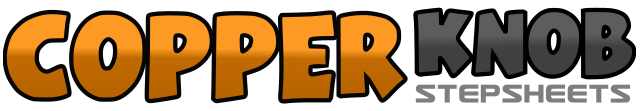 .......Count:48Wall:2Level:Improver.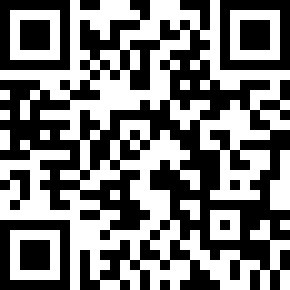 Choreographer:Laura Sway (UK) & Rob Fowler (ES) - May 2019Laura Sway (UK) & Rob Fowler (ES) - May 2019Laura Sway (UK) & Rob Fowler (ES) - May 2019Laura Sway (UK) & Rob Fowler (ES) - May 2019Laura Sway (UK) & Rob Fowler (ES) - May 2019.Music:Paradise by OfenbachParadise by OfenbachParadise by OfenbachParadise by OfenbachParadise by Ofenbach........1234-Touch Right toe forward, heel down. Touch left toe forward, heel down.5,6-Rock forward Right, recover back Left.7&8-Making ½ turn Right, step forward on Right, step Left to Right, step forward on Right. .1234-Touch Left toe forward, Left heel down. Touch right toe forward, heel down.5,6-Rock forward Left, recover back Right.7&8-Making ¼ turn Left, step side on Left, step Right to Left, step side on Left.1&2-Kick Right forward, step Right to Left, point Left to Left side,3&4-Kick left forward, step Left to Right, point right to Right side.56&7-Cross Right over Left, step back on Left, step Right  to Right side, cross Left over Right.8-point Right to Right side.1234-Step back in Right, point Left to Left side, step back in Left, point right to Right side.5,6-Step Right Behind Left, ¼ turn Left Step forward Left.7,8-Step forward on Right, pivot ¼ turn Left.12&34-Cross Right over, hold ( click right hand) step Left to Left side, step Right over Left, hold ( click right hand)&5-Step Left to Left side, cross Right over Left678-Rock Left to Left side, recover on Right, cross Left over Right.1,2-Step Right to Right  side, clap.3&4-make ½ turn Left, stepping Left to Left side,  clap x 2.5678-Cross Right over Left, Make ¼ turn right Step back on Left, Step Right to Right side, step Left beside Right.